Gebietskörperschaft NameAnrede Amtsbezeichnung 
Vorname Nachname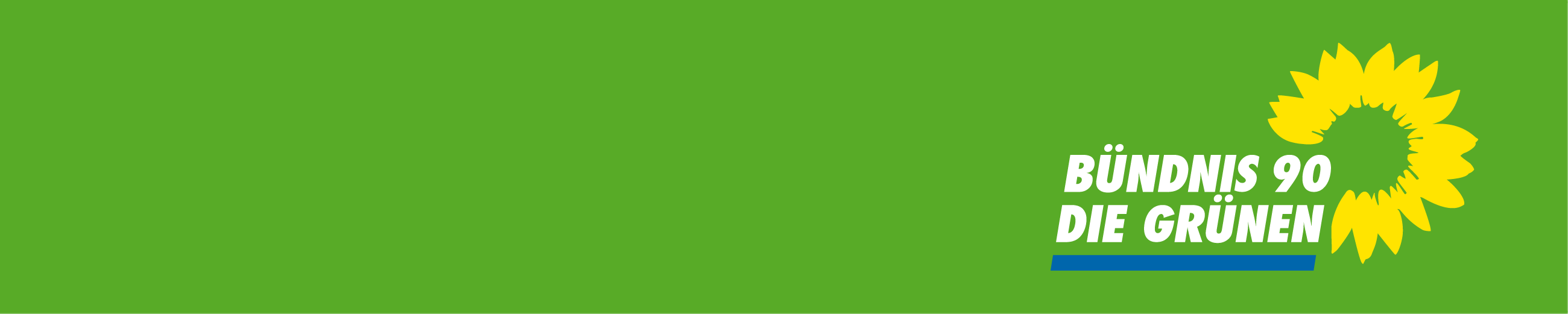 Vorname NachnameXXrätinVorname NachnameXXrat	Ortsname, 15.12.2020Anfrage: „Umsetzung der Istanbul Konvention im Gebietskörperschaft Name – Sachstand“Sehr geehrter Anrede Amtsbezeichnung Nachname,im Rahmen des Tagesordnungspunktes – Anfragen - der nächsten Sitzung des Gremiums für die Anfrage bitte ich sie um die Beantwortung folgender Fragen:Wie viele Plätze in Frauenhäusern für Schutz und Sicherheit vor häuslicher Gewalt existieren im Gebietskörperschaft NameLaut den Vorgaben aus dem Gesetz zu dem Übereinkommen des Europarats vom 11.05.2011 zur Verhütung und Bekämpfung von Gewalt gegen Frauen und häuslicher Gewalt gegen Frauen und häuslicher Gewalt (Istanbul Konvention) werden pro 10000 Einwohner*innen ein Platz empfohlen, wobei die tatsächlichen Bedarfe abgewogen werden sollen. (XX Plätze für XXXXXX Einwohner*innen Stand 2019) Sind nach diesen Vorgaben in der Einschätzung Artikel Gebietskörperschaft Name ausreichende Plätze vorhanden?Existieren Pläne und Maßnahme in Artikel Gebietskörperschaft Name, um die fehlenden Plätze in naher Zukunft zu schaffen?Vielen Dank für ihre Mühe im Vorfeld. Zur besseren Bearbeitung bitte ich sie die Antworten schriftlich an das Protokoll der Sitzung hinzuzufügen. Vorname NachnameVorname NachnameVorname NachnameVorname NachnameVorname NachnameBündnis 90/Die Grünen